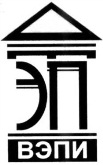 Автономная некоммерческая образовательная организациявысшего образования«Воронежский экономико-правовой институт»(АНОО ВО «ВЭПИ»)ПРИКАЗ19.11.2019 	№ 19.19.11.19.16ВоронежО макете адаптированной образовательной программы высшего образования – программы магистратурыВ целях регулирования организации образовательной деятельности по образовательным программам высшего образования – программам магистратуры в АНОО ВО «ВЭПИ» для инвалидов и лиц с ограниченными возможностями здоровьяПРИКАЗЫВАЮ:1. Утвердить макет адаптированной образовательной программы высшего образования – программы магистратуры согласно Приложению № 1.2. Контроль за исполнением приказа возложить на первого проректора Н.Л. Глекову.Ректор 	С.Л. Иголкин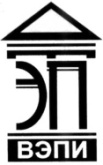 Автономная некоммерческая образовательная организациявысшего образования«Воронежский экономико-правовой институт»(АНОО ВО «ВЭПИ»)КАФЕДРА ____________________________УТВЕРЖДАЮРектор___________ С.Л. Иголкин«___» __________ 20___ г.АДАПТИРОВАННАЯ ОБРАЗОВАТЕЛЬНАЯ ПРОГРАММА ВЫСШЕГО ОБРАЗОВАНИЯ – ПРОГРАММА МАГИСТРАТУРЫ(общая характеристика)Направление подготовки 			(код и наименование направления подготовки)Направленность (профиль) 			(наименование направленности (профиля))Квалификация выпускника 			(наименование квалификации)Форма обучения 			(очная, очно-заочная, заочная)Воронеж20__Адаптированная образовательная программа высшего образования – программа магистратуры (далее – АОП) по направлению подготовки {код} «{направление подготовки}» (направленность (профиль) {наименование}) определяет планируемые результаты освоения образовательной программы – компетенции обучающихся, планируемые результаты обучения по каждой дисциплине и практикам – знания, умения, навыки и (или) опыт деятельности, характеризующие этапы формирования компетенций и обеспечивающие достижение планируемых результатов освоения образовательной программы.Настоящая общая характеристика АОП по направлению подготовки {код} «{направление подготовки}» (направленность (профиль) {наименование}) и соответствует требованиям {реквизиты и наименование приказа об утверждении ФГОС} (далее – образовательный стандарт).Программа обсуждена и одобрена решением кафедры ______________Протокол от «___» ____________ 20___ г. № _____Программа рассмотрена на заседании Ученого совета Протокол от «___» ____________ 20___ г. № _____Составитель: Рецензенты: СОДЕРЖАНИЕВведениеНормативная основа образовательной программыКвалификация лиц, допускаемых к освоению образовательной программыПринципы подготовки выпускниковФормы обучения по образовательной программеНормативный срок освоения образовательной программыТрудоемкость освоения образовательной программыНаправленность (профиль) образовательной программыКвалификация, присваиваемая выпускникамОбласть профессиональной деятельностиОбъекты профессиональной деятельностиВиды профессиональной деятельности, к которым готовятся выпускникиПрофессиональные задачи, к которым готовятся выпускникиОбъем и содержание образовательной программы и формы аттестацииПланируемые результаты освоения образовательной программыОрганизационно-педагогические условия реализации образовательной программыСоциокультурная среда и образовательные технологииМатериально-техническое обеспечение реализации образовательной программыВзаимосвязи элементов при освоении образовательной программыМатрица компетенций, формируемых в процессе освоения образовательной программыЭтапы формирования компетенций в процессе освоения образовательной программыПланируемые результаты обучения по каждой дисциплине, практике и научно-исследовательской работе, обеспечивающие достижение планируемых результатов освоения образовательной программыУровневая оценка освоения компетенций в процессе текущего контроля успеваемости ипромежуточной аттестации обучающихсяИнтерактивные формы проведения учебных занятий и инновационные технологии обученияВстречи с представителями российских и зарубежных компаний, государственных и общественных организаций, мастер-классы экспертов и специалистов, привлечение к учебным занятиям ведущих исследователей и специалистов-практиковПриложения (элементы образовательной программы)Учебный план;Календарный учебный график; Рабочие программы дисциплин; Программы практик;Программа научно-исследовательской работы;Программа «Научно-исследовательский семинар»; Программа итоговой аттестации;Программа государственной итоговой аттестации;Оценочные средства образовательной программы;…Методические рекомендации:…ВведениеАОП по направлению подготовки {код} «{направление подготовки}» (направленность (профиль) {наименование}) (далее – образовательная программа) разработана и реализуется Автономной некоммерческой образовательной организацией высшего образования «Воронежский экономико-правовой институт» (далее - АНОО ВО «ВЭПИ»).АОП представляет собой комплекс основных характеристик образования (объем, содержание, планируемые результаты), организационно-педагогических условий, форм аттестации, который представлен в виде общей характеристики образовательной программы, учебного плана, календарного учебного графика, рабочих программ дисциплин, программ практик, программ научно-исследовательской работы, программы государственной итоговой аттестации, а также оценочных и методических материалов.АОП разработана в форме комплекта документов, который ежегодно обновляется с учетом развития науки, культуры, экономики, техники, технологий и социальной сферы. Каждый компонент АОП разрабатывается в форме единого документа или комплекта документов.В общей характеристике АОП указываются квалификация, присваиваемая выпускникам, вид (виды) профессиональной деятельности, к которому (которым) готовятся выпускники, направленность (профиль) образовательной программы, планируемые результаты освоения образовательной программы, планируемые результаты обучения по каждой дисциплине, практике и научно-исследовательской работе, а также иные необходимые сведения.Информация об АОП размещается на официальном сайте АНОО ВО «ВЭПИ» в сети «Интернет».АОП разработана с учетом интересов, особенностей психофизического развития, индивидуальных возможностей и необходимых специальных условий для обучающихся инвалидов и лиц с ОВЗ на основе методических рекомендаций Минобрнауки России, мониторинга потребностей рынка труда, традиций и научно-педагогических достижений Института, результатов научной, практической, методологической, методической, учебной и воспитательной работы кафедр Института, обеспечивающих подготовку выпускников.{Далее описывается конкретная нозология обучающихся, для которых разработана АОП.}Нормативная основа образовательной программыАОП разработана в соответствии со следующими нормативными правовыми актами и документами:1. Федеральный закон от 24.11.1995 № 181-ФЗ «О социальной защите инвалидов в Российской Федерации»; 2. Федеральный закон от 03.05.2012 № 46-ФЗ «О ратификации Конвенции о правах инвалидов»;…другими нормативными правовыми актами и документами.Квалификация лиц, допускаемых к освоению образовательной программыК освоению АОП допускаются лица, имеющие высшее образование любого уровня и нарушения …Принципы подготовки выпускниковПодготовка выпускников по АОП осуществляется на основе следующих принципов:сопряженность уровней образования;инвариантность программы обучения студента в соответствии с потребностями различных видов профессиональной деятельности;интеграция образования, научной и практической деятельности;соответствие системы оценки и контроля компетенций магистров условиям их будущей профессиональной деятельности;нацеленность воспитания и качества подготовки обучающихся на решение общественно значимых задач.Формы обучения по образовательной программеНастоящая образовательная программа реализуется по {указать формы обучения}.Нормативный срок освоения образовательной программы{В соответствии с ФГОС для инвалидов и лиц с ОВЗ}Трудоемкость освоения образовательной программыОбъем АОП (ее составной части) определяется как трудоемкость учебной нагрузки обучающегося при освоении АОП (ее составной части), включающая в себя все виды его учебной деятельности, предусмотренные учебным планом для достижения планируемых результатов обучения.Трудоемкость освоения АОП (без учета факультативных дисциплин), включая все виды текущей, промежуточной и итоговой (государственной итоговой) аттестации, составляет {в соответствии с ФГОС}. Одна зачетная единица соответствует 36 академическим часам (при продолжительности академического часа 45 минут) или 27 астрономическим часам. Установленная величина зачетной единицы является единой в рамках АОП.Направленность (профиль) образовательной программыНаправленность (профиль) АОПхарактеризует ее ориентацию на конкретные области знания и (или) виды деятельности и определяет ее предметно-тематическое содержание, преобладающие виды учебной деятельности обучающихся и требования к результатам ее освоения.Направленность (профиль) АОП – {Наименование}. АОП ориентирована на {указать конкретные области знания}.Квалификация, присваиваемая выпускникамВыпускникам присваивается квалификация «магистр».Область профессиональной деятельностиОбласть профессиональной деятельности магистров включает {указать области профессиональной деятельности}.Объекты профессиональной деятельностиОбъектами профессиональной деятельности магистров являются {указать объекты профессиональной деятельности}.Виды профессиональной деятельности, к которым готовятся выпускникиВиды профессиональной деятельности, к которым готовятся выпускники: {Перечислить в соответствии с ФГОС}Конкретные виды профессиональной деятельности, к которым, в основном, готовится магистр:{Перечислить в соответствии с ФГОС}Профессиональные задачи, к которым готовятся выпускникиМагистр должен быть подготовлен к решению следующих профессиональных задач в соответствии с профильной направленностью АОП и видами профессиональной деятельности:{Перечислить в соответствии с ФГОС}Объем и содержание образовательной программы и формы аттестацииОбъем (трудоемкость освоения) АОП (без учета факультативных дисциплин), включая все виды текущей, промежуточной и государственной итоговой аттестации, составляет {количество} зачетных единиц.Содержание АОП определяется общей характеристикой образовательной программы, учебным планом, календарным учебным графиком, рабочими программами дисциплин, программами практик, программами научно-исследовательской работы, научно-исследовательского семинара, программой итоговой (государственной итоговой) аттестации, а также оценочными и методическими материалами, и другими материалами, обеспечивающими воспитание и качество подготовки обучающихся.Формы аттестации при освоении АОП определяются учебным планом, рабочими программами дисциплин, программами практик, научно-исследовательской работы, научно-исследовательского семинара и итоговой (государственной итоговой) аттестации.Планируемые результаты освоения образовательной программыПланируемые результаты освоения АОП включают {общие, профессиональные и т.п.} компетенции выпускников.{Далее перечислить компетенции}.Организационно-педагогические условия реализации образовательной программыПроектирование и реализацию АОП в АНОО ВО «ВЭПИ» обеспечивают:ученый совет и руководство АНОО ВО «ВЭПИ»; руководитель образовательной программы;деканат и кафедры {наименование} факультета;{вставить другие структурные подразделения Института, участвующие в реализации АОП}.Реализация АОП обеспечивается научно-педагогическими кадрами, имеющими базовое образование, соответствующее профилю преподаваемой дисциплины, и ученую степень или опыт деятельности в соответствующей профессиональной сфере и систематически занимающимися научной и (или) научно-методической деятельностью.К образовательному процессу по дисциплинам профессионального цикла привлекаются не менее N процентов преподавателей из числа действующих руководителей и ведущих работников профильных организаций, предприятий и учреждений.Не менее N процентов преподавателей (в приведенных к целочисленным значениям ставок), обеспечивающих учебный процесс по профессиональному циклу и научно-исследовательскому семинару, имеют ученые степени и (или) ученые звания, при этом ученые степени доктора наук и (или) ученое звание профессора имеют не менее 40 процентов преподавателей.Общее руководство научным содержанием и образовательной частью магистерской программы осуществляется штатным научно-педагогическим работником, имеющим ученую степень доктора наук соответствующего профиля, стаж работы в образовательных организациях высшего образования не менее трех лет. Руководитель образовательной программы регулярно ведет самостоятельные исследовательские (творческие) проекты или участвует в исследовательских (творческих) проектах, имеет публикации в отечественных научных журналах и (или) зарубежных реферируемых журналах, трудах национальных и международных конференций, симпозиумов по профилю, не менее одного раза в пять лет проходит повышение квалификации. Непосредственное руководство магистрами осуществляется преподавателями, имеющими ученую степень и (или) ученое звание. Осуществляется одновременное руководство не более чем {количество по нормам} магистрами.Доля штатных преподавателей, привлекаемых к учебному процессу по дисциплинам профессионального цикла, составляет не менее N процентов.{Возможно добавление в данный пункт дополнительной информации в соответствии с ФГОС.}Социокультурная среда и образовательные технологииДля реализации АОП высшего образования – программы магистратуры сформирована социокультурная среда, созданы условия, необходимые для социализации личности. Социокультурная среда рассматривается как совокупность целенаправленно созданных разнообразных условий, проектирующих процесс развития и саморазвития общей и профессиональной культуры обучающихся в данном социальном и пространственно-предметном окружении. Социокультурная среда понимается как целостное единство социальной и предметно-пространственной среды Института, происходящих в ней социокультурных событий, значимых для обучающихся, и существующих в ней принципов, правил, норм взаимодействия и стиля отношений между обучающимися и научно-педагогическими работниками.Процесс обучения в вузе, как правило, совпадает с периодом становления ценностного профессиональных и моральных качеств молодых людей, их сознания. В этой связи вуз и его среда выступают важным условием формирования личности обучающегося. В социокультурной среде вуза преломляются знания и культурный опыт благодаря взаимодействию, общению и сотворчеству.Социокультурная среда Института обеспечивает обучающимся престижную профессию (квалификацию), высокий уровень культуры, преподавания дисциплин, интеллигентность научно-педагогических и иных работников, насыщенную студенческую жизнь. Социокультурная среда является основным средством развития личности обучающегося и является источником его знаний и социального опыта.Социокультурная среда АНОО ВО «ВЭПИ» организована на основе принципов: - дистанции позиции при взаимодействии участников образовательных отношений; - активности, ориентирующей на возможность совместного участия в развитии социокультурной среды; - сочетания стабильности и динамичности; - комплексирования и гибкого зонирования; - сочетания привычных и неординарных элементов; - половозрастных различий; - студенческого самоуправления.Ведущими характеристиками социокультурной среды являются:- насыщенность (ресурсный потенциал социокультурной среды);- структурированность (способ организации социокультурной среды). Структура социокультурной среды АНОО ВО «ВЭПИ» включает в себя три компонента: 1) социальный; 2) пространственно-предметный; 3) психодидактический.Социальный компонент – пространство условий и возможностей, которое создается в межличностном взаимодействии между субъектами образовательного процесса. Основными характеристиками социального компонента социокультурной среды являются взаимопонимание и удовлетворенность всех участников образовательного процесса взаимоотношениями, преобладающее позитивное настроение, авторитетность руководителей, степень участия всех субъектов в управлении образовательным процессом, сплоченность, продуктивность взаимоотношений.Пространственно-предметный компонент – пространственно-предметные условия и возможности осуществления обучения, воспитания и социализации обучающихся. В пространственно-предметном измерении социокультурная среда организуется как:1) гетерогенная и сложная, обеспечивающая постоянный пространственный и предметный выбор всеми субъектами образовательного процесса;2) связная в отношении различных функциональных зон, что создает возможность многофункционального использования элементов предметной среды и включения их в различные функциональные структуры образовательного процесса и позволяет субъектам образовательного процесса воспринимать различные виды своей образовательной деятельности как взаимообусловленные и дополняющие друг друга;3) гибкая и управляемая, обеспечивающая субъектам образовательного процесса возможность проявления их творческой, преобразующей активности в зависимости от конкретных условий образовательного процесса, оперативного изменения пространственно-предметного окружения;4) несущая символические сообщения, обеспечивая субъектам образовательного процесса дополнительные возможности познавательного, эстетического, этического развития, а также способствуя осознаваемости социокультурной среды, сплоченности и сознательности социального компонента; индивидуализированная, удовлетворяющая потребности субъектов образовательного процесса в персонализированном пространстве;5) аутентичная, сообразная жизненным проявлениям, обеспечивая субъектам образовательного процесса возможность функционирования в наиболее благоприятном для них ритме, соответствующем половозрастным и индивидуальным особенностям.Пространственно-предметный компонент социокультурной среды также выражается в материально-техническом, информационном и учебно-методическом обеспечении образовательной программы.Психодидактический компонент – комплекс образовательных технологий (содержания и методов обучения и воспитания), построенных на определенных психологических и дидактических основаниях. Психодидактический компонент обеспечивает оптимальную организацию системы связей между всеми элементами социокультурной среды, которые должны обеспечивать комплекс возможностей для личностного саморазвития. Дидактическими принципами образовательной программы являются: 1. Принцип деятельности – обучающийся, получая знания не в готовом виде, а добывая их сам, осознает при этом содержание и формы своей учебной деятельности, понимает и принимает систему ее норм, активно участвует в их совершенствовании, что способствует активному успешному формированию его общекультурных и деятельностных способностей, умений;2. Принцип непрерывности – результат деятельности на каждом предыдущем этапе обеспечивает начало следующего этапа, что обеспечивается инвариативностью технологии и преемственностью содержания и методики обучения;3. Принцип сочетания общекультурных и профессиональных компетенций в проектируемых результатах освоения образовательной программы;4. Принцип минимакса – каждому обучающемуся предлагается содержание образования на максимальном (творческом) уровне и обеспечивается его усвоение на уровне федерального государственного образовательного стандарта.5. Принцип психологической комфортности – снятие стрессообразующих факторов образовательного процесса, создание в Институте доброжелательной атмосферы, ориентированной на реализацию идей педагогики сотрудничества;6. Принцип вариативности – развитие у обучающихся вариативного мышления, формирование способности к систематическому перебору вариантов и выбору оптимального варианта;7. Принцип творчества – максимальная ориентация на творческое начало в образовательной деятельности, приобретение обучающимися собственного опыта творческой деятельности, развитие способности самостоятельно находить решение нестандартных задач.При проектировании образовательной программы обеспечены возможности развития общекультурных компетенций выпускников: компетенций социального взаимодействия, самоорганизации и самоуправления, системно-деятельностного характера.Основу образовательной технологии, применяемой при реализации образовательной программы, является системно-деятельностный подход, который предполагает:1) воспитание и развитие качеств личности, отвечающих требованиям информационного общества, задачам построения демократического гражданского общества на основе толерантности, диалога культур и уважения многонационального, поликультурного и поликонфессионального состава российского общества;2) переход к стратегии социального проектирования и конструирования в системе образования на основе разработки содержания и технологий образования, определяющих пути и способы достижения социально желаемого уровня (результата) личностного и познавательного развития обучающихся;3) ориентацию на результаты образования как системообразующий компонент, где развитие личности обучающегося на основе усвоения универсальных учебных действий, познания и освоения мира составляет цель и основной результат образования;4) признание решающей роли содержания образования и способов организации образовательной деятельности и учебного сотрудничества в достижении целей личностного, социального и познавательного развития обучающихся;5) учет индивидуальных возрастных, психологических и физиологических особенностей обучающихся, роли и значения видов деятельности и форм общения для определения целей обучения и воспитания и путей их достижения;6) обеспечение преемственности уровней образования;7) разнообразие индивидуальных образовательных траекторий и индивидуального развития каждого обучающегося, обеспечивающих рост творческого потенциала, познавательных мотивов, обогащение форм учебного сотрудничества и расширение зоны ближайшего развития.Системно-деятельностный подход обеспечивает достижение планируемых результатов освоения образовательной программы и создает основу для самостоятельного успешного усвоения обучающимися новых знаний, умений, компетенций, видов и способов деятельности.Компетенции социального взаимодействия включают в себя такие знания, умения, представления, алгоритмы действий, системы ценностей и отношений, как:- опыт и готовность к взаимодействию с обществом, общностью, коллективом, семьей, друзьями, партнерами;- участие в конфликтах, их предотвращение, локализация, пресечение и устранение их последствий;- сотрудничество, толерантность, уважение; социальная мобильность;- отношение к социальному взаимодействию как ценности; способность регуляции межличностного взаимодействия.Компетенция самоорганизации и самоуправления – системное свойство личности, представляющее собой объединение знаний, умений, навыков и опыта работы, обеспечивающих самоуправление личности с целью упорядочения и результативности выполняемой деятельности, адаптации к условиям профессиональной среды. В составе компетенции самоорганизации и самоуправления выделяются целевой, рефлективный и личностный компоненты.В рамках целевого компонента формируется потребность в целеполагании и достижении поставленных целей за счет прилагаемых волевых усилий. Этот компонент характеризуется принятием и удержанием целей, осознанностью данных процессов и совершаемых действий. Субъект с развитым целеполаганием самостоятельно выдвигает цели, самостоятельно и осознанно организует свою деятельность для ее достижения, его цели отличаются реализмом, детализацией и устойчивостью. В состав этого компонента входят умения определять цели деятельности, принимать поставленные цели деятельности извне, достигать цели деятельности.В рамках рефлексивного компонента формируется потребность в прогнозировании, планировании, анализе выполняемой деятельности на основе рефлексивных действий. Этот компонент ориентирован на практическое формирование умений прогнозировать результат деятельности, планировать, проектировать, контролировать, оценивать и корректировать свою деятельность.В рамках личностного компонента совершенствуются личностные качества, стимулирующие проявление умений целевой и рефлексивной групп. Этот компонент характеризуется мобилизацией обучающимися своих личностных возможностей, осознанностью совершаемых действий, концентрацией активности, побуждающей к самостоятельности, критичности и инициативности в деятельности.Реализация компетентностного подхода предусматривает широкое использование в образовательном процессе активных и интерактивных форм проведения занятий (семинаров в диалоговом режиме, дискуссий, компьютерных симуляций, деловых и ролевых игр, разбора конкретных ситуаций, психологических и иных тренингов, групповых дискуссий, результатов работы студенческих исследовательских групп, вузовских и межвузовских телеконференций, игровой судебный процесс) в сочетании с внеаудиторной работой с целью формирования и развития профессиональных навыков обучающихся.Образовательная программа предусматривает:1) применение инновационных технологий обучения, развивающих навыки консультационной работы, принятия решений, межличностной коммуникации, лидерские и другие необходимые юристу личностные и профессиональные качества (чтение интерактивных лекций, проведение групповых дискуссий и проектов, анализ деловых ситуаций и имитационных моделей, проведение ролевых игр, тренингов, юридических консультаций населения в студенческих правовых консультациях (юридических клиниках), преподавание дисциплин в форме авторских курсов по программам, составленным на основе результатов исследований научных школ вуза, учитывающих региональную и профессиональную специфику при условии реализации содержания образования и формировании компетенций выпускника, определяемых федеральным государственным образовательным стандартом);2) обеспечение при проведении учебных занятий развития у обучающихся навыков командной работы, межличностной коммуникации, принятия решений, лидерских качеств (включая при необходимости проведение интерактивных лекций, групповых дискуссий, ролевых игр, тренингов, анализ ситуаций и имитационных моделей, преподавание дисциплин (модулей) в форме курсов, составленных на основе результатов научных исследований, проводимых организацией, в том числе с учетом региональных особенностей профессиональной деятельности выпускников и потребностей работодателей).Конкретизация методов и средств обучения и учебно-методического обеспечения реализации образовательной программы осуществляется в компонентах образовательной программы.Материально-техническое обеспечение реализации образовательной программыРаздел 1. Обеспечение образовательной деятельности в каждом из мест осуществления образовательной деятельности зданиями, строениями, сооружениями, помещениями и территориямиРаздел 2. Обеспечение образовательной деятельности помещением с соответствующими условиями для работы медицинских работниковРаздел 3. Обеспечение образовательной деятельности помещениями для библиотеки и питания обучающихсяРаздел 4. Обеспечение образовательного процесса в каждом из мест осуществления образовательной деятельности оборудованными учебными кабинетами, объектами для проведения практических занятий, объектами физической культуры и спорта, необходимыми для осуществления образовательной деятельностиРаздел 5. Наличие специальных условий для получения образования обучающимися с ограниченными возможностями здоровьяРаздел 6. Наличие печатных и электронных образовательных и информационных ресурсов по образовательной программеРаздел 7. Обеспечение образовательной деятельности соответствующими технологическими средствами, обеспечивающими освоение обучающимися образовательных программ в полном объеме независимо от местанахождения обучающихсяВзаимосвязи элементов при освоении образовательной программыМатрица компетенций, формируемых в процессе освоения образовательной программыПланируемые результаты обучения по каждой дисциплине, практике и научно-исследовательской работе, обеспечивающие достижение планируемых результатов освоения образовательной программыУровневая оценка освоения компетенций в процессе текущего контроля успеваемости и промежуточной аттестации обучающихсяПрименяемые интерактивные формы проведения учебных занятий и инновационные технологии обученияВстречи с представителями российских и зарубежных компаний, государственных и общественных организаций, мастер-классы экспертов и специалистов, привлечение к учебным занятиям ведущих исследователей и специалистов-практиков№
п/пАдрес (местоположение) здания, строения, сооружения, помещения, территорииНазначение зданий, строений, сооружений, помещений и территорий с указанием площади (кв. м)Собственность или оперативное управление, хозяйственное ведение, аренда (субаренда), безвозмездное пользованиеПолное наименование собственника (арендодателя, ссудодателя) объекта   недвижимого имуществаДокумент-основание возникновения права (указываются реквизиты и сроки действия)Кадастровый (или условный) номер объекта недвижимостиНомер записи регистрации в Едином государственном реестре недвижимостиРеквизиты санитарно-эпидемиологического заключения о соответствии санитарным правилам зданий, строений, сооружений, помещений, оборудования и иного имущества, необходимых для осуществления образовательной деятельностиРеквизиты заключения о соответствии объекта защиты обязательным требованиям пожарной безопасности при осуществлении образовательной деятельности (в случае если соискателем лицензии (лицензиатом) является образовательная организация)№ п/пПомещения, подтверждающие наличие условий для охраныздоровья обучающихсяАдрес (местоположение) помещений с указанием площади (кв.м)Собственность или  оперативное управление, хозяйственное ведение,аренда, субаренда,безвозмездное пользованиеПолное наименование собственника (арендодателя, ссудодателя) объектанедвижимого имуществаДокумент- основание возникновения права(указываются реквизиты и срокидействия)Кадастровый номер объектанедвижимости, код ОКАТО, код ОКТМО по месту нахождения объектанедвижимостиНомер записи регистрации в Единомгосударственном реестренедвижимостиКадастровый номер 36:34:0106008:466;Код ОКАТО 20401000000;Код ОКТМО 20701000№ п/пПомещения для библиотеки и питания обучающихсяАдрес (местоположение) помещений с указанием площади(кв.м)Количество мест№ п\пНаименование оборудованных учебных кабинетов, объектов для проведения занятий лекционного типа, занятий семинарского типа, курсового проектирования (выполнения курсовых работ), групповых и индивидуальных консультаций, текущего контроля и промежуточной аттестации, а также помещения для самостоятельной работы и помещения для хранения и профилактического обслуживания учебного оборудования, объектов физической культуры и спортаОснащенность учебных кабинетов, объектов для проведения практических занятий, объектов физической культуры и спорта с перечнем основного оборудованияАдрес (местоположение) учебных кабинетов, объектов для проведения практических занятий, объектов физической культуры и спорта№ п/пУсловия для получения образования обучающимися с ограниченными возможностями здоровьяНаличие условий для получения образования обучающимися с ограниченными возможностями здоровья (да/нет, комментарии)1Обеспечение беспрепятственного доступа обучающихся с ограниченными возможностями здоровья, имеющих нарушения опорно-двигательного аппарата, в учебные помещения и другие помещения соискателя лицензии (лицензиата), а также их пребывания в указанных помещениях (наличие пандусов, поручней, расширенных дверных проемов, лифтов, локальных пониженных стоек-барьеров; при отсутствии лифтов аудитории для проведения учебных занятий должны располагаться на первом этаже)2Предоставление услуг ассистента, оказывающего обучающимся с ограниченными возможностями здоровья необходимую техническую помощь, в том числе услуг сурдопереводчиков и тифлосурдопереводчиков3Адаптированные образовательные программы (специализированные адаптационные предметы, дисциплины (модули))4Специальные учебники, учебные пособия и дидактические материалы, в том числе в формате печатных материалов (крупный шрифт или аудиофайлы)5Размещение в доступных для обучающихся с ограниченными возможностями здоровья, являющихся слепыми или слабовидящими, местах и в адаптированной форме (с учетом их особых потребностей) справочной информации о расписании учебных занятий6Дублирование звуковой справочной информации о расписании учебных занятий визуальной (установка мониторов с возможностью трансляции субтитров)	№ п/пНаименование печатных и электронных образовательных и информационных ресурсовНаличие печатных и электронных образовательных и информационных ресурсов (да/нет, наименование и реквизиты документа, подтверждающего их наличие),количество экземпляров на одного обучающегося по основной образовательной программе (шт.)1.Библиотеки, в том числе цифровые (электронные) библиотеки, обеспечивающие доступ к профессиональным базам данных,информационным справочным и поисковым системам, а также иным информационным ресурсам2.Печатные и (или) электронные учебные издания основной учебной и научной литературы по дисциплинам общенаучного и профессионального циклов, изданных за последние пять лет3.Учебно-методические документация и материалы по всем входящим в реализуемые основные образовательные программы учебным предметам, курсам, дисциплинам (модулям) в соответствии с учебным планом4.Официальные, справочно-библиографические, специализированные периодические издания по всем входящим в реализуемую основную образовательную программу дисциплинам (модулям) в соответствии с учебным планом№ п/пКритерийНаименование объектаАдрес (местоположение) помещений с указанием площади (кв.м) – для объектовнедвижимого имущества; адреса размещения в информационно-телекоммуникационной сети«Интернет» – для иных технологических объектовАдрес (местоположение) помещений с указанием площади (кв.м) – для объектовнедвижимого имущества; адреса размещения в информационно-телекоммуникационной сети«Интернет» – для иных технологических объектов1.Обеспечение доступа обучающихся к электронно-библиотечной системе, содержащей издания по основным изучаемым дисциплинам и сформированной по согласованию с правообладателями учебной и учебно-методической литературы1.Обеспечение доступа обучающихся к электронно-библиотечной системе, содержащей издания по основным изучаемым дисциплинам и сформированной по согласованию с правообладателями учебной и учебно-методической литературы2.Представление в сети «Интернет» содержания учебно-методической документации по всем дисциплинам (модулям) ОПОП2.Представление в сети «Интернет» содержания учебно-методической документации по всем дисциплинам (модулям) ОПОП3.Наличие интерактивных средств обучения и/илиспециального программного обеспечения для применения инновационных технологий обученияЭлементы образовательной программыПрескрипторыПостскрипторы{Дисциплина}{Дисциплина}Циклы, разделы и элементы образовательной программыКомпетенции (код и содержание)Этапы формирования(начальный, основной)Элементы образовательной программыРезультаты обученияУровень освоения компетенцииПоказатели достижения уровня освоения компетенцииМинимальныйБазовыйПродвинутыйЭлементы образовательной программыИнтерактивные формы проведения учебных занятийЭлементы образовательной программыВстречи, мастер-классы, привлечение к учебным занятиям исследователей и практиков